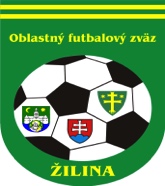 ÚRADNÁ SPRÁVA číslo 7ŠDK upozorňuje kluby z dôvodu množiacich sa žiadostí o zmenu termínu stretnutia, že žiadosť o zmenu termínu MFS, ktoré sa má odohrať počas najbližšieho víkendu, musí byť podaná a schválená oboma klubmi najneskôr do pondelka 12,00 hod príslušného týždňa výlučne prostredníctvom systému ISSF. Po uvedenom termíne žiadosť ŠDK schváli len vo výnimočných prípadoch s riadnym odôvodnením.1. ŠDK - predseda Peter VACHAN, zasadnutie dňa 4. 9. 2019Nepodmienečné pozastavenie výkonu športu podľa DP čl. 9/2b2 a čl. 17 DP:Peter Kamas, 1220534, Rašov II. DT dospelí, 1 s. s. N od 2. 9. 2019 podľa DP čl. 46/1, 2, 10 EURVylúčení po 2. ŽK. DS – nepodmienečné pozastavenie výkonu športu na 1 súťažné stretnutie, podľa DP čl. 9/2b2 a čl. 37/3 DP:Stanislav Lagovský, 1188657, Horný Hričov I. DT dospelí, od 2. 9. 2019, 10 EURLukáš Čička, 1167196, Jablonové I. DT dospelí, od 2. 9. 2019, 10 EURMartin Húdek, 1156196, Babkov III. DT dospelí, od 2. 9. 2019, 10 EURJán Makuka, 1189527, Babkov III. DT dospelí, od 2. 9. 2019, 10 EURJuraj Poliak, 1316501, Terchová I. Tr dorast, od 30. 8. 2019, 5 EURAndrej Danech, 1243463, Babkov III. DT dospelí, od 2. 9. 2019, 10 EURDisciplinárne oznamy:ŠDK trestá OŠK Kamenná Poruba peňažnou pokutou 33 EUR za nenastúpenie družstva žiakov na s. s. podľa RS 87.7, 10 EURŠDK schvaľuje žiadosť Adam Hulín, 1344136, Lietavská Lúčka o odpustenie zvyšku DS s účinnosťou od 2. 9. 2019 s podmienečným odkladom do 31. 12. 2019, 10 EURŠDK schvaľuje žiadosť Michal Mokryš, 1305849, Petrovice o odpustenie zvyšku DS s účinnosťou od 2. 9. 2019 s podmienečným odkladom do 31. 12. 2019, 10 EURŠDK berie na vedomie stanovisko klubu OŠK Divinka-Lalinok k U55, na základe ZoS a vlastných zistení za inzultáciu R na HP, HNS hráčov voči DO v s. s. 4.k III. DT dospelí Divinka-Dolný Hričov nariaďuje klubu odohrať najbližšie 2 domáce s. s. III. DT dospelí na neutrálnej pôde vo vzdialenosti minimálne 15 km od domáceho štadióna a mimo HP Hvozdnica s povinnosťou nahlásiť miesto konania 9. k III. DT dospelých na komisiu ŠDK a KR ObFZ ZA podaním cez ISSF do 17.09.2019 podľa DP čl. 49/4, 10 EURŠDK ukladá Ján Korista, 1115379, Divinka III. DT dospelí DS- zákaz výkonu športu 15 mesiacov N od 26. 8. 2019 podľa DP čl. 49/1e, 2e, 10 EURŠDK ukladá Roman Hroš, 1115340, Divinka III. DT dospelí DS- zákaz výkonu športu 2 mesiace N od 26. 8. 2019 podľa DP čl. 48/1c, 2c, 10 EURŠDK ukladá Martin Puškár, Divinka III. DT dospelí DS- zákaz výkonu športu 4 týždne N od 26. 8. 2019 podľa DP 48/1c, 2b, 10 EURŠDK berie na vedomie stanovisko TJ Hvozdnica k U51, na základe vlastných zistení, vzhliadnutého videozáznamu, odborného stanoviska KR ObFZ ZA a ZoS k udalostiam zo s. s. 4.k II. DT dospelí Hvozdnica-Ovčiarsko trestá klub peňažnou pokutou 200 EUR nariaďuje klubu odohrať najbližšie domáce s. s. dospelí na neutrálnej pôde vo vzdialenosti minimálne 15 km od domáceho štadióna a mimo HP Divinka s povinnosťou nahlásiť miesto konania 8. k II. DT dospelých na komisiu ŠDK a KR ObFZ ZA podaním cez ISSF do 10.09.2019 podľa DP 64/1a, 4, 10 EURŠDK ukladá Stanislav Minárik, 1073510, Hvozdnica II. DT dospelí DS-zákaz výkonu športu na 3 s. s. N od 26. 8. 2019 podľa DP čl. 49/1a, 2a, 10 EURŠDK ukladá Jakub Kolek, 1299064, TJ Hvozdnica II. DT dospelí DS-zákaz výkonu športu 5 mesiacov N s prerušením od 26. 8 2019 podľa DP 49/1b, 2b, 10 EURŠDK ukladá Michal Mračník, 1199160, TJ Hvozdnica II. DT dospelí DS-zákaz výkonu športu 5 mesiacov N s prerušením od 2. 9. 2019 podľa DP 49/1b, 2b, 10 EURŠDK ukladá Vladimír Mračník, 1173026, TJ Hvozdnica II. DT dospelí za telesné napadnutie funkcionára, protihráča, HNS voči R a telesné napadnutie AR vykonané intenzitou alebo spôsobom, ktorý nie je považovaný za násilie v s. s. 4.k II. DT dospelí Hvozdnica-Ovčiarsko DS-zákaz výkonu športu 18 mesiacov N od 26. 8. 2019 podľa DP čl. 49/1a,b,d, 2d a čl.39/3, 10 EURŠDK ukladá Erik Daníšek, 1286342, OFK Ovčiarsko II. DT dospelí DS-zákaz výkonu športu 2 mesiace N od 26. 8. 2019 podľa DP čl. 49/1b, 2bŠDK trestá OŠK Divinka - Lalinok peňažnou pokutou 300 EUR podľa DP čl. 49/4, 10 EURŠDK trestá TJ Hvozdnica peňažnou pokutou 200 EUR podľa DP čl. 47/4, 10 EURŠDK trestá OFK Ovčiarsko peňažnou pokutou 50 EUR podľa RS 87.5, 10 EURŠportovo – technické oznamy:ŠDK kontumuje s. s. 4.k II. MT žiaci Bytčica-Kamenná Poruba v prospech Bytčice na 3:0 podľa SP 82/1bŠDK kontumuje s. s. 4.k III. DT dospelí Divinka-Dolný Hričov na 3:0 v prospech Dolný Hričov podľa DP 49/5ŠDK kontumuje s. s. 4.k II. DT dospelí Hvozdnica-Ovčiarsko na 0:3 v prospech Ovčiarsko podľa SP čl. 82/1d a čl. 71/1ŠDK upozorňuje kluby I. a II. DT na povinnosť vyhotovovať neprerušovaný videozáznam v domácich s. s. od vstupu rozhodcov na HP pred 1. polčasom ako aj 2 polčasom a po ich odchod do kabín cez polčasovú prestávku a po ukončení s. s. v zmysle RS 80. Súťaž prípraviek: na stránke www.futbalzilina.sk bolo zverejnené rozdelenie družstiev do skupín spolu s termínmi turnajov + tel.kontakt. Zmeny termínov stretnutí:Najbližšie zasadanie ŠDK sa uskutoční dňa 12. 9. 2019 (štvrtok) o 16:00 v priestoroch ObFZ Žilina.2. KR – predseda Juraj Krajči, zasadnutie dňa 4.9.2019Zmeny DL číslo 6: Ospravedlnenia: Matejčík, Škola- celý súťažný ročník; Rogoň, Svoreň, Muráň, Sobola- celá jesenná časť; Martinec st.: PN; Mikurda, Ištvánik- soboty; Dikoš: soboty a nedele doobeda a 7-8.9. celé dni; Vlasatý, Masiarik: do odvolania; Žitník: 8.9., 15.9.; Valek: zranený do 30.9.; Krajči: 11-12.9, 15, 20-22.9., 26-30.9.; Behančín: 20-22.9.; Takáč: 8.9.; Vrchovský: 7-8.9., 14-15.9.; Oravec: 6-8.9.; Holeš: PN do odvolania; Kašjak: 7-8.9.; Turský: prac. dni a do 28.9.; Harciník: soboty do 12:00; Ukropová: 8.9. medzi 11:30-16:00; Gabaj: 7-8.9.; Bříza: 7-8.9.; Mahút: 7.9.; Franek: 7-8.9.; Kúdelka: 7.9.; Vaškovič: 7.9 celý deň; a 8.9. dopoludnia, Lonc: 8.9. dopoludnia; Sudorová: 8.9. popoludníKR zaevidovala podnet na výkon R od OŠK Kamenná Poruba, po vzhliadnutí videozáznamu námietku považuje za čiastočne opodstatnenú, R však neovplyvnil výsledok stretnutia.KR žiada predstaviteľov klubov aby námietky a sťažnosti na výkon rozhodcov podávali výlučne prostredníctvom ISSF. KR sa podnetmi, ktoré nespĺňajú RS kapitola XIV body 81-83 nebude zaoberať. Za závažné pochybenie sa považuje neoprávnené udelenie ČK hráčovi (prípadne neoprávnené udelenie ŽK, ktorá je súčasťou udelenia ČK po 2. ŽK), neudelenie ČK hráčovi, nesprávne nariadený PK, nesprávne uznaný, prípadne neuznaný gól. V ideálnom prípade prosíme aj s uvedením presného času podľa futbalnetu za predpokladu, že video je zverejnené na futbalnete.KR opätovne upozorňuje delegované osoby na zákaz požívania alhoholických nápojov pred a počas stretnutí. Dodržiavanie sa bude námatkovo kontrolovať.KR žiada kluby aby brali na zreteľ najmä u dospelých, keď stretnutie rozhoduje iba jeden rozhodca, že je naozaj veľmi ťažké rozhodnúť sa v danom okamihu vždy správne. KR oznamuje verejnosti že v priebehu júla - septembra vyškolila nižšie uvedených 8 nových rozhodcov, Týmto dáváme do pozornosti aj klubom, ktoré nespĺňajú predpísaný počet R, že žiaden  z niššie uvedených nemá klubovú príslušnosť.Adam Charbuliak;	 0904 173 198Lukáš Harciník; 	 0908 403 150Adam Domorák;	 0917 565 045Erik Bujný; 	         0910 350 360Daniel Dobrovič; 	0910 675 826Benjamín Kučera; 	0940 533 516Dominik Lokaj;	0908 192 716Dávid Krško; 		0919 233 180KR pripravuje ďalšie školenie rozhodcov v priebehu februára 2020, doteraz neprihlásení záujemcovia sa môžu prihlásiť na kr-obfzza@obfzza.sk. Následne budú v dostatočnom predstihu záujemcovia informovaní o termíne a čase školenia.Zmena tel. čísla R: Júlia Sudorová; 0948 834 143KR upozorňuje všetkých R, že ospravedlnenia je možné posielať na známu adresu delegovanie@obfzza.sk najneskôr do pondelka 20:00 hod. Po tomto termíne bude ospravedlnenie považované za neskoré (s pokutou).3. Sekretariát - ObFZUpozrňujeme FK - ktoré čerpali dotáciu na modernizáciu infraštruktúry amatérskeho futbalu, že koncom septembra a začiatkom októbra prebehne kontrola čerpania prostriedkov, dotací infraštruktúry. Chceme Vás informovať a upozorniť zároveň o aktuálne nastavenom systéme /v ISSF/ už v súlade so všetkými legislatívnymi požiadavkami pre športových odborníkov. Kedy je profil športového odborníka aktívny?
Hrač - platný registračný preukaz SFZ + členský poplatok = Aktívny
Delegát/Pozorovateľ - platný registračný preukaz SFZ + platná licencia alebo kvalifikácia + členský poplatok = Aktívny
Rozhodca - platný registračný preukaz SFZ + platná licencia alebo kvalifikácia + členský poplatok = Aktívny
Tréner - platná licencia alebo kvalifikácia + členský poplatok = Aktívny
Agent -  člensky poplatok = Aktívny Info pre klubových manažérov:
v krátkej dobe Vám budú navýšené kredity v eshope (pokiaľ máte na ne nárok) z dôvodu dodatku zmluvy s Ministerstvom školstva, viac informácií nájdete tu: https://www.futbalsfz.sk/prerozdelenie-prispevkov-podla-zakona-o-sporte

Taktiež Vám boli zo SFZ 31.7.2019 odoslané peniaze na Vaše účta z jarnej časti prerozdelenia členských poplatkov, viac info tu: https://www.futbalsfz.sk/clenske-prispevky-SFZ-2018-2019SFZ prijíma žiadosti do 15.9.2019. Po predchádzajúcich pozitívnych skúsenostiach, kedy na modernizáciu infraštruktúry amatérskeho futbalu vláda SR prispela čiastkou 6 mil. € sa rozhodla podporiť tento trend aj v budúcom období. Pre roky 2019 – 2021 vyčlenila ďalších 3,5 mil. € o ktoré môžu žiadať záujemcovia na SFZ (kluby majúce aspoň jedno družstvo mládeže, okrem účastníkov republikových súťaží dospelých) najneskôr do 15.9.2019. Viac informácií o „výzve“ nájdete na stránke SFZ.Úhrada R prostredníctvom kreditov:Upozorňujeme funkcionárov FK, ktorých družstvá štartujú v súťažiach mládeže, že SFZ spustil možnosť automatickej úhrady delegovaných osôb (z MFS mládeže) prostredníctvom kreditov, Celý návod nájdete tu :https://demo.csm.sportnet.online/help/automaticke-uhrady-nakladov-delegovanych-osobIng. Igor Krško  v.r.                                              Milan Matejčík  v.r.   predseda ObFZ	sekretár ObFZZmeny termínovZmeny termínovZmeny termínovZmeny termínovZmeny termínovZmeny termínovSúťažKoloDomáciHostiaNový termínPoplatok POZNÁMKAI.trieda dospelí7NededzaZástranie15.9.2019 o 11,0015.9.2019 o 11,008Lietavská LúčkaVeľké Rovné22.9.2019 o 15,0022.9.2019 o 15,009NededzaVeľké Rovné28.9.2019 o 11,0028.9.2019 o 11,0010ŠtiavnikVeľké Rovné6.10.2019 o 14,306.10.2019 o 14,3012ZástranieVeľké Rovné20.10.2019 o 14,0020.10.2019 o 14,00II.trieda dospelí5OvčiarskoStráža6.9.2019 o 16,306.9.2019 o 16,306KrasňanyOvčiarsko13.9.2019 o 15,3013.9.2019 o 15,307ĎurčináStráňavy14.9.2019 o 15,0014.9.2019 o 15,00III. trieda dospelí6DivinkaKunerad8.9.2019 o 15,30HP Dolný Hričov8.9.2019 o 15,30HP Dolný HričovI.trieda dorast6KotešováDolný Hričov6.9.2019 o 15,306.9.2019 o 15,308OvčiarskoVeľké Rovné22.9.2019 o 12,3022.9.2019 o 12,3010BytčicaVeľké Rovné5.10.2019 o 14,305.10.2019 o 14,3012KrasňanyVeľké Rovné20.10.2019 o 11,3020.10.2019 o 11,30I.trieda žiaci2HliníkVeľké Rovné12.9.2019 o 16,3012.9.2019 o 16,307ZbyňovHliník14.9.2019 o 9,3014.9.2019 o 9,303VišňovéVarín20.9.2019 o 15,3020.9.2019 o 15,308Lietavská LúčkaVeľké Rovné22.9.2019 o 10,0022.9.2019 o 10,004Dlhé PoleVišňové27.9.2019 o 15,3027.9.2019 o 15,3010Hvozdnica Veľké Rovné6.10.2019 o 10,006.10.2019 o 10,0012VarínVeľké Rovné20.10.2019 o 10,0020.10.2019 o 10,00II.A trieda žiaci4Kamenná PorubaKunerad20.9.2019 o 16,0020.9.2019 o 16,0010ĎurčináLietava5.10.2019 o 10,005.10.2019 o 10,00II.B trieda žiaci 4SúľovPetrovice6.9.2019 o 16,306.9.2019 o 16,306KotešováKŠK Žilina7.9.2019 o 10,007.9.2019 o 10,00I.trieda ml. žiaci6RajecKŠK Žilina8.9.2019 o 10,008.9.2019 o 10,002StrečnoPodhorie10.9.2019 o 18,0010.9.2019 o 18,002Rosina AHôrky11.9.2019 o 17,0011.9.2019 o 17,002Rosina B Zbyňov11.9.2019 o 17,0011.9.2019 o 17,001ZbyňovRosina19.9.2019 o 17,0019.9.2019 o 17,002Juventus ŽilinaHliník19.9.2019 o 18,0019.9.2019 o 18,004Juventus ŽilinaBánová B26.9.2019 o 19,0026.9.2019 o 19,00DátumČasKinfoDomáciHostia07.09.14:006KSSFZ dorastTJ Fatran Varín (A) TJ Slovan Skalité hrá sa o 16:0008.09.10:006KžiaciFK FATRAN - Dolná TižinaTJ ŠK PodhorieR Mihálik Anton za Lonc Miloš08.09.13:006KdorastFK TerchováTJ Tatran BytčicaAR Bajtoš Peter za Ďurina Anton, HP Stráža08.09.15:306KmužiTJ StrážaDružstevník RašovR Bajtoš Peter za Ďurina Anton08.09.15:306KmužiOŠK Divinka - LalinokTJ Partizán Kuneradbez AR, HP Hvozdnica11.09.15:006KSSFZ žiaciFK Rajec TJ Tatran OščadnicaR Rojík František12.09.16:302KžiaciFK HliníkTJ ŠTART Veľké RovnéR Mohylák Patrik za Mitúch Štefan